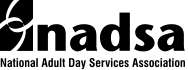 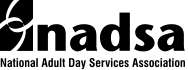 NADSA MEMBERSHIP FORMCheck if you do NOT want NADSA to share your organization’s contact information with other organizations interested in raising awareness of adult day services and supporting aging in place.Remit to NADSA, 11350 Random Hills Road, Suite 800, Fairfax, VA 22030 or pay online at www.nadsa.org.   CHECK ENCLOSED: $_ 		Check # 	_	Today’s Date: _ 	FOR CREDIT CARD PROCESSING ONLY:Visa	 American Express	 MasterCard	Account #  	Expiration Date  	Security Code  	Today’s Date  	Card Holder’s Name  	Card billing address if different from above  	Office Use Only:  Entered in database: ____________ Date Received 		   Amount Received 	________ Date Membership Expires _____________NADSA MEMBERSHIPAs a member of the National Adult Day Services Association (NADSA), you join with other NADSA members in a mutual commitment to the continuation of quality adult day services as a means of meeting the ever-growing needs of persons who are frail, chronically ill or have disabilities. Please read the National Adult Day Services Association (NADSA) Code of Ethics carefully because when you join NADSA, you are agreeing to abide by the Code of Ethics. As a NADSA member you are obligated to report breaches of ethical conduct to NADSA and/or appropriate regulatory or civil authorities.Center MembershipsA Center Membership entitles an organization plus all employees assigned to that location to receive the membership benefits listed above. Each center membership will have priority positioning on the NADSA website through the NADSA locator service, including an active link to the center’s website if applicable. First Time Center Members: $329 introductory rate for the first year.Individual Center < $500,000 Annual Revenue: $389 annual fee for members owning and operating an Adult Day Center with annual revenue < $500,000.Individual Center > $500,001 Annual Revenue: $439 annual fee for members owning and operating an Adult Day Center with annual revenue > $500,001.State Association Member Affiliates <$500,000 Annual Revenue: $285 annual fee for an individual Adult Day Center that is a member of their State Association.State Association Member Affiliates >$500,001 Annual Revenue: $325 annual fee for an individual Adult Day Center that is a member of their State Association.Multi-Center Memberships:$389 annual fee for the first center + $149 annual fee for each additional center.  Multi-Center Members are one of multiple centers owned and/or operated by a single entity with annual revenue < $500,000. All multi-centers are required to purchase their memberships in aggregate to receive the multi-center membership rate. Complete the Multi-Center Information Grid with the contact information for each center applying for a multi-center membership and remit to the NADSA office.$439 annual fee for the first center + $149 annual fee for each additional center.  Multi-Center Members are one of multiple centers owned and/or operated by a single entity with annual revenue > $500,001. All multi-centers are required to purchase their memberships in aggregate to receive the multi-center membership rate. Complete the Multi-Center Information Grid with the contact information for each center applying for a multi-center membership and remit to the NADSA office.Affiliate/Individual/Strategic Partner MembershipsState Association Memberships$500 annual fee for a State Association Membership. This entitles the State Association’s individual center members to pay a reduced rate to join NADSA. State Association Members are organized associations whose State leaders work together with NADSA to enhance the development and recognition of Adult Day Services. View a current list of state association members here. You may contact us to see if your center qualifies.Associate MembershipsAssociate Members are Individuals and Students who have interests compatible with the charitable and educational purposes of NADSA, including prospective business owners. Non-transferrable. Individual Membership – Future ADS Center Owners$250 annual fee for those in the planning stages of opening an Adult Day CenterIndividual Membership$175 annual fee Individual Members are Adult Day Service supporters, including but not limited to family caregivers and educators.Student Membership$70 annual fee Student Members are students enrolled in an accredited institution of higher education. Note the name of the school when applying for membership.Strategic Partner Memberships$1,500 annual fee. The corporate and national leaders voice for Adult Day Services is strengthened as NADSA builds relationships with businesses and national organizations through strategic partnerships that support policy, research and practice. Strategic Partners connect with NADSA members throughout the year to increase business exposure and access to NADSA members. Additional visibility and face-to-face opportunities with adult day service providers are available through conference sponsorships to suit your marketing goals.  Strategic Partner members may showcase their products and services via the ADS Partnership Portal.Multi-Center Information Grid (Complete a grid for each adult day center)CENTER # 	CENTER # 	CENTER # 	CENTER # 	   Print this page to complete additional multi-center application information.CENTER / ORGANIZATION / INDIVIDUAL NAMECENTER / ORGANIZATION / INDIVIDUAL NAMECENTER / ORGANIZATION / INDIVIDUAL NAMECENTER / ORGANIZATION / INDIVIDUAL NAMECENTER / ORGANIZATION / INDIVIDUAL NAMESTREET ADDRESSSTREET ADDRESSSTREET ADDRESSSTREET ADDRESSSTREET ADDRESSCITYSTATESTATESTATEZIPTELEPHONETELEPHONETELEPHONEFAXFAXCOUNTYCOUNTYTAX STATUSTAX STATUSTAX STATUSDATE CENTER OPENEDDATE CENTER OPENEDDATE CENTER OPENEDCENTER CAPACITYCENTER CAPACITYWEBSITEWEBSITEWEBSITEWEBSITEWEBSITEPRIMARY CONTACT PERSONPRIMARY CONTACT PERSONPRIMARY CONTACT PERSONPRIMARY CONTACT PERSONPRIMARY CONTACT PERSONPRIMARY CONTACT EMAIL ADDRESSPRIMARY CONTACT EMAIL ADDRESSPRIMARY CONTACT EMAIL ADDRESSPRIMARY CONTACT EMAIL ADDRESSPRIMARY CONTACT EMAIL ADDRESSBILLING CONTACT NAME/EMAIL ADDRESSBILLING CONTACT NAME/EMAIL ADDRESSBILLING CONTACT NAME/EMAIL ADDRESSBILLING CONTACT NAME/EMAIL ADDRESSBILLING CONTACT NAME/EMAIL ADDRESSBILLING ADDRESS if different from street addressBILLING ADDRESS if different from street addressBILLING ADDRESS if different from street addressBILLING ADDRESS if different from street addressBILLING ADDRESS if different from street addressDoes the program operate multiple centers? YES	NOIf yes, complete a separate Information Grid for each center.Does the program operate multiple centers? YES	NOIf yes, complete a separate Information Grid for each center.Does the program operate multiple centers? YES	NOIf yes, complete a separate Information Grid for each center.NAME OF PARENT ORGANIZATION if applicableNAME OF PARENT ORGANIZATION if applicableNUMBER OF LOCATIONSNUMBER OF LOCATIONSNUMBER OF LOCATIONSNUMBER OF EMPLOYEES  	Send NADSA names and emails for those who should receive member benefitsNUMBER OF EMPLOYEES  	Send NADSA names and emails for those who should receive member benefitsMEMBERSHIP TYPEDESCRIPTION(12-month term based upon date of membership acceptance)ANNUAL DUESFirst-Time Center Membership (first year only)$329CENTER MEMBERSHIP(choose one – please see attachment for Center Membership Explanations)Individual Center < $500,000 annual revenue$389CENTER MEMBERSHIP(choose one – please see attachment for Center Membership Explanations)Individual Center > $500,001 annual revenue$439CENTER MEMBERSHIP(choose one – please see attachment for Center Membership Explanations)State Association Member Affiliates < $500,000 annual revenue$285CENTER MEMBERSHIP(choose one – please see attachment for Center Membership Explanations)State Association Member Affiliates > $500,001 annual revenue$325CENTER MEMBERSHIP(choose one – please see attachment for Center Membership Explanations)Multi-Center < $500,000 annual revenue$389 + $149 for each additional center Total Number:         Amount Due: CENTER MEMBERSHIP(choose one – please see attachment for Center Membership Explanations)Multi-Center > $500,001 annual revenue$439 + $149 for each additional center Total Number:         Amount Due:STATE ASSOCIATION MEMBERSHIPState ADS Association$500ASSOCIATE MEMBERSHIPSIndividual$150ASSOCIATE MEMBERSHIPSStudent             $70STRATEGIC PARTNERStrategic Partner Membership     $1,500AFFILIATE ORGANIZATIONNon-profit Affiliate Organization supporting ADS  $500CENTER / ORGANIZATION NAMECENTER / ORGANIZATION NAMECENTER / ORGANIZATION NAMECENTER / ORGANIZATION NAMECENTER / ORGANIZATION NAMECENTER / ORGANIZATION NAMECENTER / ORGANIZATION NAMESTREET ADDRESSSTREET ADDRESSSTREET ADDRESSSTREET ADDRESSSTREET ADDRESSSTREET ADDRESSSTREET ADDRESSCITYCITYSTATESTATESTATEZIPZIPTELEPHONETELEPHONETELEPHONETELEPHONEFAXFAXFAXCOUNTYCOUNTYCOUNTYTAX STATUSTAX STATUSTAX STATUSTAX STATUSDATE CENTER OPENEDCENTER CAPACITYCENTER CAPACITYCENTER CAPACITYCENTER CAPACITYCENTER CAPACITYNUMBER OF EMPLOYEESWEBSITEWEBSITEWEBSITEWEBSITEWEBSITEWEBSITEWEBSITEPRIMARY CONTACT PERSONPRIMARY CONTACT PERSONPRIMARY CONTACT PERSONPRIMARY CONTACT PERSONPRIMARY CONTACT PERSONPRIMARY CONTACT PERSONPRIMARY CONTACT PERSONPRIMARY CONTACT EMAIL ADDRESSPRIMARY CONTACT EMAIL ADDRESSPRIMARY CONTACT EMAIL ADDRESSPRIMARY CONTACT EMAIL ADDRESSPRIMARY CONTACT EMAIL ADDRESSPRIMARY CONTACT EMAIL ADDRESSPRIMARY CONTACT EMAIL ADDRESSBILLING CONTACT NAME/EMAIL ADDRESSBILLING CONTACT NAME/EMAIL ADDRESSBILLING CONTACT NAME/EMAIL ADDRESSBILLING CONTACT NAME/EMAIL ADDRESSBILLING CONTACT NAME/EMAIL ADDRESSBILLING CONTACT NAME/EMAIL ADDRESSBILLING CONTACT NAME/EMAIL ADDRESSBILLING ADDRESS if different from street addressBILLING ADDRESS if different from street addressBILLING ADDRESS if different from street addressBILLING ADDRESS if different from street addressBILLING ADDRESS if different from street addressBILLING ADDRESS if different from street addressBILLING ADDRESS if different from street addressNAME OF OWNER/PARENT ORGANIZATIONNAME OF OWNER/PARENT ORGANIZATIONNAME OF OWNER/PARENT ORGANIZATIONNAME OF OWNER/PARENT ORGANIZATIONNAME OF OWNER/PARENT ORGANIZATIONNAME OF OWNER/PARENT ORGANIZATIONNAME OF OWNER/PARENT ORGANIZATIONCENTER / ORGANIZATION NAMECENTER / ORGANIZATION NAMECENTER / ORGANIZATION NAMECENTER / ORGANIZATION NAMECENTER / ORGANIZATION NAMECENTER / ORGANIZATION NAMECENTER / ORGANIZATION NAMESTREET ADDRESSSTREET ADDRESSSTREET ADDRESSSTREET ADDRESSSTREET ADDRESSSTREET ADDRESSSTREET ADDRESSCITYCITYSTATESTATESTATEZIPZIPTELEPHONETELEPHONETELEPHONETELEPHONEFAXFAXFAXCOUNTYCOUNTYCOUNTYTAX STATUSTAX STATUSTAX STATUSTAX STATUSDATE CENTER OPENEDCENTER CAPACITYCENTER CAPACITYCENTER CAPACITYCENTER CAPACITYCENTER CAPACITYNUMBER OF EMPLOYEESWEBSITEWEBSITEWEBSITEWEBSITEWEBSITEWEBSITEWEBSITEPRIMARY CONTACT PERSONPRIMARY CONTACT PERSONPRIMARY CONTACT PERSONPRIMARY CONTACT PERSONPRIMARY CONTACT PERSONPRIMARY CONTACT PERSONPRIMARY CONTACT PERSONPRIMARY CONTACT EMAIL ADDRESSPRIMARY CONTACT EMAIL ADDRESSPRIMARY CONTACT EMAIL ADDRESSPRIMARY CONTACT EMAIL ADDRESSPRIMARY CONTACT EMAIL ADDRESSPRIMARY CONTACT EMAIL ADDRESSPRIMARY CONTACT EMAIL ADDRESSBILLING CONTACT NAME/EMAIL ADDRESSBILLING CONTACT NAME/EMAIL ADDRESSBILLING CONTACT NAME/EMAIL ADDRESSBILLING CONTACT NAME/EMAIL ADDRESSBILLING CONTACT NAME/EMAIL ADDRESSBILLING CONTACT NAME/EMAIL ADDRESSBILLING CONTACT NAME/EMAIL ADDRESSBILLING ADDRESS if different from street addressBILLING ADDRESS if different from street addressBILLING ADDRESS if different from street addressBILLING ADDRESS if different from street addressBILLING ADDRESS if different from street addressBILLING ADDRESS if different from street addressBILLING ADDRESS if different from street addressNAME OF OWNER/PARENT ORGANIZATIONNAME OF OWNER/PARENT ORGANIZATIONNAME OF OWNER/PARENT ORGANIZATIONNAME OF OWNER/PARENT ORGANIZATIONNAME OF OWNER/PARENT ORGANIZATIONNAME OF OWNER/PARENT ORGANIZATIONNAME OF OWNER/PARENT ORGANIZATIONCENTER / ORGANIZATION NAMECENTER / ORGANIZATION NAMECENTER / ORGANIZATION NAMECENTER / ORGANIZATION NAMECENTER / ORGANIZATION NAMECENTER / ORGANIZATION NAMECENTER / ORGANIZATION NAMESTREET ADDRESSSTREET ADDRESSSTREET ADDRESSSTREET ADDRESSSTREET ADDRESSSTREET ADDRESSSTREET ADDRESSCITYCITYSTATESTATESTATEZIPZIPTELEPHONETELEPHONETELEPHONETELEPHONEFAXFAXFAXCOUNTYCOUNTYCOUNTYTAX STATUSTAX STATUSTAX STATUSTAX STATUSDATE CENTER OPENEDCENTER CAPACITYCENTER CAPACITYCENTER CAPACITYCENTER CAPACITYCENTER CAPACITYNUMBER OF EMPLOYEESWEBSITEWEBSITEWEBSITEWEBSITEWEBSITEWEBSITEWEBSITEPRIMARY CONTACT PERSONPRIMARY CONTACT PERSONPRIMARY CONTACT PERSONPRIMARY CONTACT PERSONPRIMARY CONTACT PERSONPRIMARY CONTACT PERSONPRIMARY CONTACT PERSONPRIMARY CONTACT EMAIL ADDRESSPRIMARY CONTACT EMAIL ADDRESSPRIMARY CONTACT EMAIL ADDRESSPRIMARY CONTACT EMAIL ADDRESSPRIMARY CONTACT EMAIL ADDRESSPRIMARY CONTACT EMAIL ADDRESSPRIMARY CONTACT EMAIL ADDRESSBILLING CONTACT NAME/EMAIL ADDRESSBILLING CONTACT NAME/EMAIL ADDRESSBILLING CONTACT NAME/EMAIL ADDRESSBILLING CONTACT NAME/EMAIL ADDRESSBILLING CONTACT NAME/EMAIL ADDRESSBILLING CONTACT NAME/EMAIL ADDRESSBILLING CONTACT NAME/EMAIL ADDRESSBILLING ADDRESS if different from street addressBILLING ADDRESS if different from street addressBILLING ADDRESS if different from street addressBILLING ADDRESS if different from street addressBILLING ADDRESS if different from street addressBILLING ADDRESS if different from street addressBILLING ADDRESS if different from street addressNAME OF OWNER/PARENT ORGANIZATIONNAME OF OWNER/PARENT ORGANIZATIONNAME OF OWNER/PARENT ORGANIZATIONNAME OF OWNER/PARENT ORGANIZATIONNAME OF OWNER/PARENT ORGANIZATIONNAME OF OWNER/PARENT ORGANIZATIONNAME OF OWNER/PARENT ORGANIZATIONCENTER / ORGANIZATION NAMECENTER / ORGANIZATION NAMECENTER / ORGANIZATION NAMECENTER / ORGANIZATION NAMECENTER / ORGANIZATION NAMECENTER / ORGANIZATION NAMECENTER / ORGANIZATION NAMESTREET ADDRESSSTREET ADDRESSSTREET ADDRESSSTREET ADDRESSSTREET ADDRESSSTREET ADDRESSSTREET ADDRESSCITYCITYSTATESTATESTATEZIPZIPTELEPHONETELEPHONETELEPHONETELEPHONEFAXFAXFAXCOUNTYCOUNTYCOUNTYTAX STATUSTAX STATUSTAX STATUSTAX STATUSDATE CENTER OPENEDCENTER CAPACITYCENTER CAPACITYCENTER CAPACITYCENTER CAPACITYCENTER CAPACITYNUMBER OF EMPLOYEESWEBSITEWEBSITEWEBSITEWEBSITEWEBSITEWEBSITEWEBSITEPRIMARY CONTACT PERSONPRIMARY CONTACT PERSONPRIMARY CONTACT PERSONPRIMARY CONTACT PERSONPRIMARY CONTACT PERSONPRIMARY CONTACT PERSONPRIMARY CONTACT PERSONPRIMARY CONTACT EMAIL ADDRESSPRIMARY CONTACT EMAIL ADDRESSPRIMARY CONTACT EMAIL ADDRESSPRIMARY CONTACT EMAIL ADDRESSPRIMARY CONTACT EMAIL ADDRESSPRIMARY CONTACT EMAIL ADDRESSPRIMARY CONTACT EMAIL ADDRESSBILLING CONTACT NAME/EMAIL ADDRESSBILLING CONTACT NAME/EMAIL ADDRESSBILLING CONTACT NAME/EMAIL ADDRESSBILLING CONTACT NAME/EMAIL ADDRESSBILLING CONTACT NAME/EMAIL ADDRESSBILLING CONTACT NAME/EMAIL ADDRESSBILLING CONTACT NAME/EMAIL ADDRESSBILLING ADDRESS if different from street addressBILLING ADDRESS if different from street addressBILLING ADDRESS if different from street addressBILLING ADDRESS if different from street addressBILLING ADDRESS if different from street addressBILLING ADDRESS if different from street addressBILLING ADDRESS if different from street addressNAME OF OWNER/PARENT ORGANIZATIONNAME OF OWNER/PARENT ORGANIZATIONNAME OF OWNER/PARENT ORGANIZATIONNAME OF OWNER/PARENT ORGANIZATIONNAME OF OWNER/PARENT ORGANIZATIONNAME OF OWNER/PARENT ORGANIZATIONNAME OF OWNER/PARENT ORGANIZATION